PROGRAMA 2021CICLO: (Marque con una cruz el ciclo correspondiente)COMPOSICIÓN DE LA CÁTEDRA:*A cargo -Tutor - Orientador del trabajo onlineEJE/ÁREA EN QUE SE ENCUENTRA LA MATERIA/SEMINARIO DENTRO DE LA CARRERA:     HistoriaFUNDAMENTACIÓN DE LA MATERIA/SEMINARIO EN LA CARRERA:(Breve síntesis del contenido de la materia y descripción del aporte de la asignatura con relación a la formación profesional.)El conocimiento profundo de una lengua se profundiza a partir de la comprensión de los rasgos culturales de las sociedades que en su devenir, la han ido creando, modificando y enriqueciendo.  Este curso ofrece un panorama de los aspectos institucionales, políticos, sociales y económicos que caracterizan en gran medida al mundo contemporáneo, rastreando en la cultura inglesa muchos de sus orígenes históricos.OBJETIVOS DE LA MATERIA:(Definir los objetivos que se deben alcanzar en términos del alumno. Si corresponde, hacer referencia a la formación mediada por TIC)      . Que conozcan a grandes rasgos procesos históricos significativos que tuvieron lugar en Gran Bretaña y  en los Estados Unidos.. Que identifiquen factores políticos, sociales, económicos y culturales que interactúan en los procesos estudiados.. Que perciban la relación entre pasado y presente.ASIGNACIÓN HORARIA: (La información consignada debe coincidir con la información que brinda la Resolución Rectoral que aprueba el plan de estudios de la carrera)UNIDADES TEMÁTICAS, CONTENIDOS, BIBLIOGRAFÍA POR UNIDAD TEMÁTICA:(Con respecto a la BIBLIOGRAFÍA OBLIGATORIA, se debe incluir toda la bibliografía obligatoria por cada unidad que se les exige a los alumnos. Es necesario contemplar que la bibliografía obligatoria debe estar disponible en la biblioteca de la USAL o de libre acceso en la web y debe ser:Debidamente referidaActualizada y en formato digital.Completa en términos de que contemple la variedad de material de acuerdo a lo disponible en el mundo académico sobre dicha materia (Libros, revistas científicas, Bases de datos).Global en la medida en que incluya publicaciones sobre aspectos interculturales y/o internacionales vinculados a los contenidos del curso) Especificar la bibliografía que se use con formato virtual y el modo de acceso a la misma. Nota de referencia: La Biblioteca Central USAL (http://bibliotecas.usal.edu.ar/biblio_inicio) dispone de un servicio de consulta de catálogo; también se encuentra disponible para todos los alumnos de la USAL,  la consulta por correo para la búsqueda y el envío digital de bibliografía. Este servicio se ofrece en el horario ampliado de 7 a 22 hs. en el siguiente correo: uds-bibl@usal.edu.ar1.- XVI century: The modern world. Renaissance and Reformation. The expansion of     Europe. The Atlantic seaboard. Balance of power. The Church of England.     The beginnings of colonial expansion.      Bibliography: Trevelyan, George Macaulay. A shortened history of England. Penguin Books.2. XVII century:  The struggle between Crown and Parliament. The Puritans.     The Commonwealth. Restoration of the monarchy. The “Glorious” Revolution.     The settlement of the thirteen colonies in America. Differences and similarities.     Bibliography: .- Nevins, Allan and Commager, Henry Steele. A pocket history of the United States. Washington Square Press.3. The XVIII century. The Enlightenment. The independence of the United States.    The agrarian and industrial revolutions. Adam Smith and “The wealth of nations”.     Bibliography: Porter, Roy, The creation of the modern world. Norton paperback.4. The first half of the XIX century. The spirit of reform: A new political balance.     American expansionism. The Pacific seaboard. Civil war.    The second industrial revolution. Neocolonialism: the “scramble for Africa”.    Bibliography: Estrin, Jack, American history made simple. Doubleday & Co. Inc.   5.The XX century. The balance of power of two world wars. the consequences.    Second half of the century. Ideological struggle. The end of the cold war.    Bibliography: Culpin, Christopher. Making History. (World history from 1914 to the present day). Collins Educational. .METODOLOGÍA : (Descripción de la metodología de enseñanza y aprendizaje, orden y secuencia de los módulos y actividades, las estrategias y recursos que se utilizarán en la materia. Incluir, si corresponde, el detalle de las previsiones en el uso de tecnologías de información y comunicación que garanticen la cobertura de las actividades a distancia).En el entorno presencial o presencial remotoEn el entorno virtual asincrónicoDETALLE DE ACTIVIDADES DE FORMACIÓN PRÁCTICA  (Por unidad temática, describir en detalle las actividades de formación práctica que deben completar los alumnos: Trabajos prácticos, intervenciones en foros, talleres. Explicitar el recurso, los objetivos, la modalidad, la/s herramienta/s en caso de corresponder y el tipo y criterios de evaluación. Aclarar, también, si es de carácter obligatorio o sugerido.Por ejemplo:Módulo IActividad: (nombre de la actividad) Intercambio académico conceptual a través de Foro  (actividad obligatoria)Consigna: A partir de los siguientes textos, Características de la Nueva Cultura del aprendizaje de Pozo Municio; Las dimensiones del cambio psicológico-Desarrollo-Cultura y Aprendizaje de Eduardo Martí; Interdisciplinariedad en Educación de E. Ander Egg, Epistemología de la complejidad de Edgard Morin y ¿Qué es la psicología cultural?Objetivos: Que los alumnos logren desarrollar competencias específicas para: ● identificar relacionando los conceptos y temáticas centrales de los autores abordados. ● Utilizar herramientas virtuales que permitan el trabajo colaborativo. Modalidad: actividad grupal a distancia. Herramienta virtual: Foro de discusión en aula Blackboard Evaluación: individual de tipo conceptual. Criterios de evaluación: Evidencia de lectura y comprensión del material bibliográfico abordado. Identificación y diferenciación de conceptos relevantes de la materia. Frecuencia de participación y calidad de los aportes. Participación en tiempo y forma según plazos fijados en el cronograma.Los alumnos serán evaluados en base a los informes que se les solicitarán oportunamente.PRÁCTICAS PROFESIONALES (si corresponde)En todos los casos se deberán detallar los lugares donde se realizan, el modo de ejecución, los tipos y cantidades mínimas de actividades, prestaciones y/o productos a ser cumplidos, los convenios que garantizan el acceso a esos ámbitos y las modalidades de evaluación y supervisión) Además, en el caso de tratarse de una propuesta a distancia con prácticas profesionales en modalidad presencial, describir también el procedimiento previsto para el acceso a esos espacios por parte de los alumnos. Y para las prácticas profesionales a distancia explicitar, además, la validez disciplinar y la normativa para asegurar la legitimidad de las prácticas. SEGUIMIENTO DE ALUMNOSEn la modalidad a distancia o en la modalidad presencial con actividades en entorno virtual asincrónicas, se debe explicitar el modelo de seguimiento de los alumnos en relación a su participación en las actividades del campus, foros, actividades de tutoría, etc. También qué tecnologías se van a utilizar para el seguimiento del alumno (ej: reportes de la plataforma)En la semana siguiente a la clase sincrónica, los alumnos presentarán un trabajo de investigación sobre algún punto del temario desarrollado por la cátedra. Esa actividad se basará en textos que estarán a disposición del curso.MODALIDAD DE EVALUACIÓN:La evaluación de la materia tiene que ser consecuente con la metodología de enseñanza y con los contenidos que el alumno debe adquirir. Explicitar modalidad, tipo y criterios de evaluación (formativa - sumativa), y los requisitos de aprobación y promoción. Incluir rúbrica si corresponde. Para las propuestas en modalidad a distancia, si la materia requiere evaluación presencial o por videoconferencia, indicar claramente en qué consiste, qué peso tiene en la formación de la carrera y qué medios tecnológicos se utilizan y los procedimientos/recursos para identificación de los alumnos.Se evaluarán los trabajos de investigación que todos los alumnos deberán presentar después de cada clase sincrónica. La nota final para la promoción de la materia dependerá del promedio de dichos trabajos.BIBLIOGRAFÍA COMPLEMENTARIA:Bromhead, Peter. Life in modern Britain. Longman. Bromhead, Peter. Life in modern America. Longman.Gargood, Christopher, Guglielmo, G. Aspects of Britain and the USA. Oxford University Press.O’Driscoll, James. Britain. The country and its people. Oxford. 1995.HOJA DE RUTA (Orientadora) (Completar las unidades temáticas y marcar las columnas correspondientes con una cruz - X)Nota: En aquellos casos que la materia tenga una modalidad intensiva, consignar detalle de la actividad según corresponda (jornada, días)FIRMA DE DOCENTES:FIRMA DEL DIRECTOR DE LA CARRERAPROGRAMA 2021CICLO: COMPOSICIÓN DE LA CÁTEDRA:*A cargo -Tutor - Orientador del trabajo onlineEJE/ÁREA EN QUE SE ENCUENTRA LA MATERIA/SEMINARIO DENTRO DE LA CARRERA:Lengua españolaFUNDAMENTACIÓN DE LA MATERIA/SEMINARIO EN LA CARRERA:Para todas aquellas profesiones y áreas de estudio e investigación que tengan como herramienta la traducción, es imperioso el conocimiento de la lengua oficial del territorio en el que se expide la titulación correspondiente, la mayoría de las veces lengua materna del estudiantado. Para eso, esta materia busca formalizar el conocimiento de la gramática del español en su vertiente normativa y descriptiva, reconociendo los usos correctos de la misma.OBJETIVOS DE LA MATERIA:Perfeccionar a los alumnos en el uso del español.Actualizar sus conocimientos sobre normativa del español.Determinar las normas de correcta expresión escrita y oral de nuestra lengua.Estimular la expresión clara de los alumnos en forma oral y escrita.Lograr que el alumno sea corrector de sus propios trabajos.Desarrollar en los alumnos las capacidades necesarias para la corrección exacta y profunda de diferentes tipos de textos. Realizar ejercicios de reflexión gramatical a fin de consolidar las normas para unacorrecta redacción.Desarrollar la capacidad para la lectura comprensiva de textos que presentendificultad creciente.ASIGNACIÓN HORARIA: UNIDADES TEMÁTICAS, CONTENIDOS, BIBLIOGRAFÍA POR UNIDAD TEMÁTICA:UNIDAD I Normativa. Sus distintos planos: fónico, gráfico, sintáctico y morfológico. La corrección de textos. Aspectos de la corrección. Criterios. Signos de corrección. Llamadas, rectificaciones, señales.Bibliografía básica:GARCÍA NEGRONI, María Marta, Para escribir bien en español. Claves para una corrección de estilo, Buenos Aires, Waldhuter, 2016.REAL ACADEMIA ESPAÑOLA, Ortografía de la Lengua Española, Buenos Aires, Espasa Calpe, 2011.ZORRILLA, Alicia María, Dudario: diccionario de consultas sobre la lengua española, Buenos Aires, Fundación Instituto Superior de Estudios Lingüísticos y Literarios Litterae, 2013.ZORRILLA, Alicia María, Normativa lingüística española y corrección de textos, Buenos Aires, Fundación Instituto Superior de Estudios Lingüísticos y Literarios Litterae, 2015.UNIDAD II Acentuación. Distintas clases de acento: ortográfico, prosódico, diacrítico. Sílabas átonas y tónicas. Palabras agudas, graves, esdrújulas y sobreesdrújulas. Otras reglas de acentuación. Diptongos y triptongos.Tilde diacrítica en monosílabos, demostrativos, interrogativos y exclamativos. Los casos solo/sólo y aun/aún. La acentuación en casos especiales: palabras compuestas, extranjerismos, palabras con doble acentuación.Bibliografía básica:GARCÍA NEGRONI, María Marta, Para escribir bien en español. Claves para una corrección de estilo, Buenos Aires, Waldhuter, 2016.REAL ACADEMIA ESPAÑOLA, Ortografía de la Lengua Española, Buenos Aires, Espasa Calpe, 2011.ZORRILLA, Alicia María, Dudario: diccionario de consultas sobre la lengua española, Buenos Aires, Fundación Instituto Superior de Estudios Lingüísticos y Literarios Litterae, 2013.UNIDAD III El abecedario. Reglas ortográficas. Diferentes criterios ortográficos: adecuación entre grafía y pronunciación, correspondencia biunívoca entre grafemas y fonemas, etimología, uso constante, diferenciación de homónimos, analogía. Principales reglas ortográficas. Parónimos. Silabeo ortográfico. Unión y separación de palabras. División silábica y división por constituyentesBibliografía básica:GARCÍA NEGRONI, María Marta, Para escribir bien en español. Claves para una corrección de estilo, Buenos Aires, Waldhuter, 2016.REAL ACADEMIA ESPAÑOLA, Ortografía de la Lengua Española, Buenos Aires, Espasa Calpe, 2011.ZORRILLA, Alicia María, Dudario: diccionario de consultas sobre la lengua española, Buenos Aires, Fundación Instituto Superior de Estudios Lingüísticos y Literarios Litterae, 2013.UNIDAD IV Uso correcto de mayúsculas y minúsculas. Uso de la versalita. Funciones demarcativa, distintiva y diacrítica de la letra mayúscula inicial. Letra minúscula inicial. Letras mayúsculas corridas. Tipos de letras. Redonda y cursiva. Abreviaturas, siglas, acrónimos, símbolos y acortamientos.Bibliografía básicaGARCÍA NEGRONI, María Marta, Para escribir bien en español. Claves para una corrección de estilo, Buenos Aires, Waldhuter, 2016.REAL ACADEMIA ESPAÑOLA, Ortografía de la Lengua Española, Buenos Aires, Espasa Calpe, 2011.ZORRILLA, Alicia María, Dudario: diccionario de consultas sobre la lengua española, Buenos Aires, Fundación Instituto Superior de Estudios Lingüísticos y Literarios Litterae, 2013.UNIDAD V Puntuación: su concepto. Funciones de los signos de puntuación. Usos del punto. Combinación con otros signos. Usos de la coma. Usos del punto y coma. Usos de los dos puntos. Usos de los signos de interrogación y de exclamación. Usos de los puntos suspensivos. Usos de las comillas. Otros signos de puntuación. Signos auxiliares.Bibliografía básicaGARCÍA NEGRONI, María Marta, Para escribir bien en español. Claves para una corrección de estilo, Buenos Aires, Waldhuter, 2016.REAL ACADEMIA ESPAÑOLA, Ortografía de la Lengua Española, Buenos Aires, Espasa Calpe, 2011.ZORRILLA, Alicia María, El uso de la puntuación en español, Buenos Aires, Fundación Instituto Superior de Estudios Lingüísticos y Literarios Litterae, 2016.UNIDAD VI Norma léxico-semántica y norma morfosintáctica. Barbarismos: arcaísmos, neologismos, pleonasmos, vulgarismos, extranjerismos(xenismos, préstamos, calcos). Imprecisiones léxicas. Solecismos. Concordancia. Queísmo, dequeísmo y quesuismo. Régimen preposicional. Calcos sintácticos. Usos del gerundio.Bibliografía básicaGARCÍA NEGRONI, María Marta, Para escribir bien en español. Claves para una corrección de estilo, Buenos Aires, Waldhuter, 2016.REAL ACADEMIA ESPAÑOLA, Ortografía de la Lengua Española, Buenos Aires, Espasa Calpe, 2011.ZORRILLA, Alicia María, Diccionario de las preposiciones españolas: norma y uso, Buenos Aires, Edebé, 2013.ZORRILLA, Alicia María, Dudario: diccionario de consultas sobre la lengua española, Buenos Aires, Fundación Instituto Superior de Estudios Lingüísticos y Literarios Litterae, 2013.ZORRILLA, Alicia María, El uso del verbo y del gerundio en español, Buenos Aires, Fundación Instituto Superior de Estudios Lingüísticos y Literarios Litterae, 2013.METODOLOGÍA : En el entorno presencial o presencial remotoSe realizarán encuentros virtuales sincrónicos en los que se explicará el tema teórico, se realizarán en conjunto prácticas y ejercitaciones, se responderán dudas, y se guiará a los estudiantes para aprovechar el trabajo asincrónico.En el entorno virtual asincrónicoSe darán lecturas teóricas obligatorias y se ofrecerán instancias de práctica para reforzar lo realizado en los encuentros sincrónicos.DETALLE DE ACTIVIDADES DE FORMACIÓN PRÁCTICA  Unidad IIActividad: Acentuación.Consigna: A partir de la bibliografía obligatoria, realizar las actividades y ejercicios de práctica.Objetivo: Que los alumnos comprendan el concepto de acentuación en español, y que logren entender el uso de la tilde en la escritura.Modalidad: Actividad individual a distancia y sincrónica.Herramienta: Blackboard y Meet.Evaluación: Individual a partir de trabajos prácticos y examen asincrónico.Criterios de evaluación: Evidencia de comprensión de la teoría y su buena aplicación a la práctica.Unidad IIIActividad: El abecedario y sus reglas ortográficas.Consigna: A partir de la bibliografía obligatoria, realizar las actividades y ejercicios de práctica.Objetivo: Que los alumnos asimilen las principales reglas ortográficas en el uso de las letras y sus combinaciones.Modalidad: Actividad individual a distancia y sincrónica.Herramienta: Blackboard y Meet.Evaluación: Individual a partir de trabajos prácticos y examen asincrónico.Criterios de evaluación: Evidencia de comprensión de la teoría y su buena aplicación a la práctica.Unidad IVActividad: Mayúsculas y minúsculas.Consigna: A partir de la bibliografía obligatoria, realizar las actividades y ejercicios de práctica.Objetivo: Que los alumnos aprendan a diferenciar los usos de las mayúsculas y las minúsculas, y que logren aplicar estos criterios en la corrección y en la producción escrita.Modalidad: Actividad individual a distancia y sincrónica.Herramienta: Blackboard y Meet.Evaluación: Individual a partir de trabajos prácticos y examen asincrónico.Criterios de evaluación: Evidencia de comprensión de la teoría y su buena aplicación a la práctica.Unidad VActividad: Puntuación.Consigna: A partir de la bibliografía obligatoria, realizar las actividades y ejercicios de práctica.Objetivo: Que los alumnos aprendan e incorporen las principales reglas de puntuación, y que puedan producir textos con una puntuación correcta y rica.Modalidad: Actividad individual a distancia y sincrónica.Herramienta: Blackboard y Meet.Evaluación: Individual a partir de trabajos prácticos y examen asincrónico.Criterios de evaluación: Evidencia de comprensión de la teoría y su buena aplicación a la práctica.Unidad VIActividad: Barbarismos y solecismos.Consigna: A partir de la bibliografía obligatoria, realizar las actividades y ejercicios de práctica.Objetivo: Que los alumnos logren reconocer los principales problemas en el plano léxico y en el plano sintáctico.Modalidad: Actividad individual a distancia y sincrónica.Herramienta: Blackboard y Meet.Evaluación: Individual a partir de trabajos prácticos y examen asincrónico.Criterios de evaluación: Evidencia de comprensión de la teoría y su buena aplicación a la práctica.PRÁCTICAS PROFESIONALES (si corresponde)-SEGUIMIENTO DE ALUMNOSLos alumnos serán acompañados por los docentes a cargo en todo el proceso de aprendizaje. Más allá de las sesiones sincrónicas, habrá posibilidades de intercambio en foros y tablones de anuncio dentro de las plataformas que se utilizarán (BlackBoard, Meet, etc.) y, eventualmente, mediante el intercambio de correos electrónicos.MODALIDAD DE EVALUACIÓN:La evaluación del curso constará de dos partes. La primera girará en torno a la presencia, la constancia y la participación del estudiante durante todo el cuatrimestre en las diferentes actividades que el docente a cargo proponga. La segunda será una evaluación parcial con carácter integrador, cuya modalidad (sincrónica, asincrónica, etc.) será anunciada por cada docente a cargo. El curso se aprobará con una nota mínima de cuatro puntos. Esta materia no tiene promoción directa y tiene un examen final obligatorio.BIBLIOGRAFÍA COMPLEMENTARIA:ALCINA FRANCH, Juan y José Manuel Blecua, Gramática española, Barcelona, Ariel,1975.ALONSO, Amado y Pedro Henríquez Ureña, Gramática castellana, T. I y II, Buenos Aires, Losada, 1939.ALONSO, Martín, Ciencia del lenguaje y arte del estilo. Madrid, Aguilar, 1945.BARRENECHEA, Ana María, “Las clases de palabras en español como clases funcionales”. En Romance Philology, Buenos Aires, 1963.BARRENECHEA, Ana María, “Problemas semánticos en la coordinación”. En: Estudios lingüísticos y dialectológicos, Buenos Aires, 1979.BOSQUE, Ignacio, Las categorías gramaticales, Madrid, Síntesis, 1990.BRATOSEVICH, Nicolás, Composición oral y escrita, Buenos Aires, 1980.CASTAGNINO, Raúl, La enseñanza de la composición, Buenos Aires, 1969.CASSANY, Daniel, La cocina de la escritura, Barcelona, Anagrama, 1995.CIPRIANO, Néstor Amílcar, El uso de la coma, Buenos Aires, Depalma, 1999.DE LUCAS, Carmen, Diccionario de dudas, Madrid, EDAF, 1994.DE TORO Y GÓMEZ, Miguel, El arte de escribir. París, 1967.ESCARPANTER, José, Cómo eliminar los errores y dudas del lenguaje, Madrid, Playor, 1992.FORERO, María Teresa, Manual de dudas del idioma, Buenos Aires, Aique, 1998.FORGIONE, José, Ortografía intuitiva, Buenos Aires, Kapelusz, 1963.FUENTES, J. L., Gramática moderna de la lengua española, Buenos Aires, Kapelusz, 1993.GIAMMATEO, Mabel y ALBANO, Hilda, “La palabra en la red: características lingüísticas de la comunicación en internet”, en El léxico: De la vida cotidiana a la comunicación cibernética, Buenos Aires, Biblos, 2012.GILI Y GAYA, Samuel, Curso superior de sintaxis española, Barcelona, Spes, 1955.GIMÉNEZ MARTÍN, María Concepción y VELILLA BARQUERO, Ricardo, Cuadernosde ejercicios gramaticales. 1 Morfología, Barcelona, EDUNSA, 1994.GIMÉNEZ MARTÍN, María Concepción y VELILLA BARQUERO, Ricardo, Cuadernos de ejercicios gramaticales. 4. Léxico-semántico, Barcelona, EDUNSA, 1994.GÓMEZ TORREGO, Leonardo, Hablar y escribir correctamente. Gramática normativa del español actual, Tomos 1 y 2, Madrid, Arco/Libros, 2007.GONZÁLEZ REYNA, Susana, Manual de redacción e investigación documental, México, Trillas, 1979.GUIRAUD, Pierre, La semiología, México, Siglo XXI, 1983.HERNÁNDEZ ALONSO, César, Gramática funcional del español, Madrid, Gredos, 1984.KOVACCI, Ofelia, “Acerca de la elipsis”, separata de Filología, Buenos Aires, 1981.KOVACCI, Ofelia, “Las proposiciones en español”. En Filología XI, Buenos Aires, 1965.KOVACCI, Ofelia, El comentario gramatical, Tomos 1 y 2, Madrid, Arco/Libros, 1992.KOVACCI, Ofelia, Estudios de gramática española, Buenos Aires, Hachette, 1987.KOVACCI, Ofelia, Tendencias actuales de la gramática, Buenos Aires, Hachette, 1989.MARCOS MARÍN, Francisco, Curso de gramática española, Madrid, Cincel, 1980.MARCOS, Juan, El arte de redactar. Buenos Aires, Huemul, 1972.MARTIN, Herminia, “Acerca de los predicados verboidales”, Filología, XI, 1965, pp. 129-136.MIZRAJI, Margarita, STERN, Mirta y otros, Corrección de estilo, Buenos Aires, Sintagma, 1995.REAL ACADEMIA ESPAÑOLA, Esbozo de una nueva gramática de la lengua, Madrid,1988.REAL ACADEMIA ESPAÑOLA, Libro de estilo de la lengua española según la norma panhispánica, Madrid, Espasa, 2018.REAL ACADEMIA ESPAÑOLA, Normas de prosodia y de ortografía, Madrid, 1987.REAL ACADEMIA ESPAÑOLA y ASOCIACIÓN DE ACADEMIAS DE LA LENGUAESPAÑOLA, Nueva gramática de la lengua española. Manual, Buenos Aires, Espasa, 2010.ROSSETI, Mabel, MAURER, Sarah y MAGNOLI, Teresa, La gramática, hoy. Tomo I, Buenos Aires, A-Z, 1994.ROSSETI, Mabel, MAURER, Sarah y MAGNOLI, Teresa, La gramática, hoy. Tomo II, Buenos Aires, A-Z, 1995.SECO, Manuel, Diccionario de dudas y dificultades de la lengua española, Madrid, Espasa- Calpe, 1986.SECO, Manuel, Gramática esencial del español, Madrid, Espasa-Calpe, 1989.SISCA, Alicia y Gloria Martínez, Manual de metodología para la investigación en humanidades, Buenos Aires, Universidad Libros, 2000.Zorrilla, Alicia María. La arquitectura del paratexto en los trabajos de investigación. Buenos Aires: Fundación Instituto Superior de Estudios Lingüísticos y Literarios LITTERAE, 2014. HOJA DE RUTA (Orientadora) (Completar las unidades temáticas y marcar las columnas correspondientes con una cruz - X)Nota: En aquellos casos que la materia tenga una modalidad intensiva, consignar detalle de la actividad según corresponda (jornada, días)FIRMA DE DOCENTES: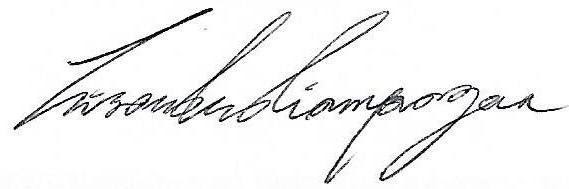 Leonardo Graná							 	Lisandro CiampagnaJavier BarquetFIRMA DEL DIRECTOR DE LA CARRERABuenos Aires, diciembre de 2020PROGRAMA 2021CICLO: (Marque con una cruz el ciclo correspondiente)COMPOSICIÓN DE LA CÁTEDRA:*A cargo -Tutor - Orientador del trabajo onlineEJE/ÁREA EN QUE SE ENCUENTRA LA MATERIA/SEMINARIO DENTRO DE LA CARRERA:FUNDAMENTACIÓN DE LA MATERIA/SEMINARIO EN LA CARRERA:(Breve síntesis del contenido de la materia y descripción del aporte de la asignatura con relación a la formación profesional.)Universidad el Salvador is devoted to research, teaching and scientific, humanistic and Christian formation. Theology (continuing the specific contributions of philosophy) has the task of unifying the knowledge of "faith" with the knowledge of "reason". It constitutes an attempt to know more deeply, the truths that are known from God's revelation. The university seeks to give the student a theological formation that allows him to know, first: the revelation of God, then to God in himself and finally to God in the History of Salvation: Creation and Consummation, Redemption and Sanctification; and second: the means of salvation, the Church and the Sacraments.The theological questions concerning revelation must respond to a Catholic vision and present the assumptions that allow knowing this doctrine. Thus, the theological presuppositions dictated by the Magisterium of the Church must propitiate the answers to the questions that they make to the revelation of God to men.OBJETIVOS DE LA MATERIA:(Definir los objetivos que se deben alcanzar en términos del alumno. Si corresponde, hacer referencia a la formación mediada por TIC)- To awaken in the student a predisposition towards theological knowledge - Get the student to discover and understand the great mysteries of the Catholic faith- Start the student in the study of theology as a science and as a science of faith- Orient the student towards the understanding of faith as the foundation of the Christian life and its projection in professional life- Start the student in the exercise of a dialogue between faith and reason- Become aware of the fundamental mission of the university: the search for truth through research, conservation and communication of integral knowledge for the good of society.ASIGNACIÓN HORARIA: (La información consignada debe coincidir con la información que brinda la Resolución Rectoral que aprueba el plan de estudios de la carrera)UNIDADES TEMÁTICAS, CONTENIDOS, BIBLIOGRAFÍA POR UNIDAD TEMÁTICA:(Unit 1: THEOLOGY, FAITH AND REASON1. Theology.1.1. Definition. Purpose.1.2 Disciplines. Natural and supernatural theology. Object of study. Theological Method.1.3. Theology as science.2. God’s Existence.2.1. Natural knowledge of God. Man’s capacity for God.2.2. Natural knowledge of God mediated by the knowledge of the created order.3. Faith and reason.3.1. Faith or Reason? Or Faith and Reason?3.2. Philosophy and theology.4. The Revelation of God.4.1. God Reveals His "Plan of Loving Goodness".4.2. The Stages of Revelation.4.3. The “Sacred deposit” of the Faith.4.4. The transmission of divine revelation.4.4.1. The Apostolic Tradition. The Interpretation of the Heritage of Faith.4.4.2. Sacred scripture. Christ - The Unique Word of Sacred Scripture. Inspiration and Truth of Sacred Scripture. The Holy Spirit, Interpreter of Scripture. The Canon of Scripture. Sacred Scripture in the Life of the Church.4.4.3. The teaching authority of the Church.5. The supernatural faith.5.1. Definition. The Faith is a grace. The Faith is a human act. Bibliography:Holy Scripture (Bible). Catechism of the Catholic ChurchDei Verbum, Vatican Council II Egan, Philip A. Philosophy and Catholic Theology: A Primer. Liturgical Press.John Paul II, Fides et RatioRausch, Thomas P. The College Student’s. Introduction to Theology. Liturgical Press.Unit 2: GOD ONE AND THREE      1. The revelation of Holy Trinity.2. One in essence and three in person.Bibliography:Holy Scripture (Bible). Catechism of the Catholic ChurchRausch, Thomas P. The College Student’s. Introduction to Theology. Liturgical Press.Unit 3: JESUS CHRIST  1. Historical Jesus and Christ of faith. Problems. Sources.2. The Only Son of God.3. Life of Jesus Christ. The son of God became man. "Conceived by the power of the Holy Spirit and born of the Virgin Mary". The mysteries of Christ's life4. Passion of Christ. Jesus and Israel. Jesus died crucified and he was buried. "He descended into hell. On the third day he rose again"5. “He ascended into heaven and is seated at the right hand of the father”. "From thence he will come again to judge the living and the dead"Bibliography:Holy Scripture (Bible). Catechism of the Catholic ChurchRausch, Thomas P. The College Student’s. Introduction to Theology. Liturgical Press.Rausch, Thomas P. Who is Jesus? An Introduction to Christology. Michael Glazier BooksUnit 4: THE CHURCH1. Definition. On the people of God. 2. The church is one, holy, catholic and apostolicBibliography:Holy Scripture (Bible). Catechism of the Catholic ChurchLumen Gentium, Vatican Council II Rausch, Thomas P. The College Student’s. Introduction to Theology. Liturgical Press.Unit 5: THE SACRAMENTS1. The Sacraments of Christ. The Sacraments of the Church. The Sacraments of Faith. The Sacraments of Salvation. The Sacraments of Eternal Life.2. Seven Sacraments. Definitions. Order.Bibliography:Holy Scripture (Bible). Catechism of the Catholic ChurchRausch, Thomas P. The College Student’s. Introduction to Theology. Liturgical Press.Unit 6: POPE FRANCIS AND THE ARGENTINE THEOLOGY. 1. Brief presentation on Argentine theology2. Pastoral program of Pope Francis (Evangelii Gaudium)3. Laudato Si’. On care for our common home.Bibliography:Evangelii Gaudium, Pope FrancisLaudato Si’, Pope FrancisPope Francis and the Theology of the People. Juan Carlos Scannone, S.J. (art)Pope Francis’ theology begins with the people’s faith. Rafael Luciani; Felix Palazzi (art)Theology of Pope Francis. Joseph Kavanagh, op (art)METODOLOGÍA : (Descripción de la metodología de enseñanza y aprendizaje, orden y secuencia de los módulos y actividades, las estrategias y recursos que se utilizarán en la materia. Incluir, si corresponde, el detalle de las previsiones en el uso de tecnologías de información y comunicación que garanticen la cobertura de las actividades a distancia).In terms of the use of teaching resources, teaching methodology, the following resources will be used, considered useful to generate the conceptual learning process, namely: exhibition classes, group work on the documents cited in the complementary bibliography.DETALLE DE ACTIVIDADES DE FORMACIÓN PRÁCTICA  (Unit 1: THEOLOGY, FAITH AND REASONTrabajo práctico I Consigna: Assignment1- According the texts:a. what does it mean that God reveals himself in history?b. What is the objective of divine revelation?c. What is the relationship between Scripture, tradition and the Church?d. Why Theology is a science?e. Explain in your own words the "Criteria for Theological Statements" according Thomas P. Rausch.2- According the videos:a. what do they mean by "proof of God's existence"? look for more information on this subject in Aristotle and St. Thomas Aquinasb. What is the relationship between faith and reason? explain it simply in your own wordsObjetivos: introducir a los estudiantes en la Teología Fundamental (objeto y método de estudio, alcances)reconocer el estatuto epistemológico de la Teología y su anclaje en la historia y la/las tradición/esModalidad: individual a distanciaHerramienta virtual: asignación (actividad) en BlackboardEvaluación: individual, conceptualCriterios de evaluación: lectura y análisis de textos y videos, aplicación práctica.Trabajo práctico 2Consigna: AssignmentSee the video: “sacred scripture” (explanation of .ppt “sacred scripture”)Optional Videos: “The Bible | Catholic Central” and “Gospels | Catholic Central”Read:.doc “Sacred Scripture”.pdf “theology 02”Answer this activity:Read Mt 5, 1 – 7, 29 (the three complete chapters)What is the text about? Explain with your own wordsSearch, read and explain something about de Gospel of Matthew (possible author, time, context, principal subjects, etc.)Choose one cultural element in the text and search and explain more about it (for example: the beatitudes, kingdom of Heaven, the Law, anything that catches your attention)Objetivos: introducir a los estudiantes en la Sagrada Escritura (libros que la componen, tradición de escritura, hagiógrafos, evangelios)valorar la tradición de escritura y lectura de la Escritura en la IglesiaModalidad: individual a distanciaHerramienta virtual: asignación (actividad) en BlackboardEvaluación: individual, conceptualCriterios de evaluación: lectura y análisis de textos y videos, aplicación práctica.Unit 2: GOD ONE AND THREE      Debate en foroConsigna: Debate en foro (opcional)Ver la película “The shack” (“La cabaña”) disponible en Netflix y analizar los personajes de la Trinidad. Relacionar cada uno con la lectura de la Unidad 2 y los videos.Objetivos: introducir a los estudiantes en el misterio de la Trinidad Modalidad: individual a distancia. Actividad opcional no obligatoriaHerramienta virtual: foro de debate en BlackboardEvaluación: individual, conceptualCriterios de evaluación: lectura y análisis de textos y película, aplicación práctica.Unit 3: JESUS CHRIST  Trabajo PrácticoConsigna: AssignmentExplain, in your own words, what you understood about the relationship between the historical Jesus and the Christ of faithExplain, in your own words, what you understood about the hypostatic unionObjetivos: introducir a los estudiantes en la Cristología, dogma de la Unión hipostática y estudio teológico según Jesús de la Historia y Cristo de la FeModalidad: individual a distanciaHerramienta virtual: asignación (actividad) en BlackboardEvaluación: individual, conceptualCriterios de evaluación: lectura y análisis de textos y videos, aplicación práctica.Unit 6: POPE FRANCIS AND THE ARGENTINE THEOLOGY. Trabajo PrácticoConsigna: AssignmentRead the two pdf articles: “Pope Francis and the Theology of the People” and “Theology of Pope Francis”Select and read one of the Laudato Si’ chapters (TABLE OF CONTENTS page 181)Record a video of five to ten minutes explaining:The relationships found between the two pdf of point 1 to the chapter selected of Laudato Si’Your opinion about the subject according the text that you have readNote: You have to use your own words. Show me that you understood what you read.Objetivos: Introducir a los estudiantes en la Teología del Pontificado de FranciscoReconocer los aportes de la teología argentina en el mundoValorar la importancia de los pobres en la tradición religiosa judeocristianaModalidad: individual o grupal a distancia (depende de la cantidad de estudiantes en el curso)Herramienta virtual: asignación (actividad) en Blackboard / elaboración de videoEvaluación: individual/grupal, conceptualCriterios de evaluación: lectura y análisis de textos y videos, aplicación práctica.PRÁCTICAS PROFESIONALES No correspondeSEGUIMIENTO DE ALUMNOSLas estrategias de seguimiento de alumnos se realizan de dos maneras: por un lado, la participación en las actividades en Blackboard (tanto sincrónicas como asincrónicas). Por otro lado, el constante intercambio, consultas y especificaciones por medio de un grupo de whatsapp que fomenta la participación activa y la rapidez en la resolución de preguntas y actividades.MODALIDAD DE EVALUACIÓN:The subject is promotional. To reach the promotion, the student must meet all the following requirements:must pass the midterm exam with grade 7 (seven) or morepresent in a timely manner, and approve, the assignments that are sent during the coursecomply with the assistance without the need to return due to excess (if the limit is exceeded, the possibility of promotion will be lost)Important clarification: from all the previous points a single final grade will be obtained, which will be the one that remains as the final approval / promotion grade for the subjectA make-up exam will be taken for those students who have scored between 1 and 3.99. Students who take between 4 and 6.99 must take the final exam.In case of not reaching the promotion and having obtained grades between 4 and 6.99 in the midterm, and having recovered if necessary, the student must take a final exam to be passed with grade 4 (four) or more.BIBLIOGRAFÍA COMPLEMENTARIA:Concilio Vaticano II, Lumen Gentium, Constitución Dogmática, 1964.Concilio Vaticano II, Gaudium et Spes, Constitución Pastoral,Juan Pablo II, Redemptoris Missio, Carta Encíclica, 1990.Juan Pablo II, Redemptor Hominis, Carta Encíclica, 1979.Juan Pablo II, Veritatis Splendor, Carta Encíclica, 1993.Juan Pablo II, Fides et Ratio, Carta Encíclica, 1998HOJA DE RUTA (Orientadora) (Completar las unidades temáticas y marcar las columnas correspondientes con una cruz - X)Nota: En aquellos casos que la materia tenga una modalidad intensiva, consignar detalle de la actividad según corresponda (jornada, días)FIRMA DE DOCENTES:FIRMA DEL DIRECTOR DE LA CARRERAPROGRAMA 2021CICLO: COMPOSICIÓN DE LA CÁTEDRA:*A cargo -Tutor - Orientador del trabajo onlineEJE/ÁREA EN QUE SE ENCUENTRA LA MATERIA/SEMINARIO DENTRO DE LA CARRERA: Traducción.FUNDAMENTACIÓN DE LA MATERIA/SEMINARIO EN LA CARRERA:Es una materia troncal ya que sus contenidos incluyen conocimientos específicos básicos que son fundamentales para las tres carreras en las que se dicta. La asignatura se articula con los contenidos de Traducción Literaria I, Traducción Literaria  II, Traducción Especializada I, Traducción Especializada II, Traducción de Derecho Privado  Traducción de Derecho Público, Método de Interpretación, Interpretación Consecutiva e Interpretación Simultánea.OBJETIVOS DE LA MATERIA:Familiarizar al estudiante con los conceptos fundamentales acerca de los procesos que implica la traducción y con el metalenguaje de dicha disciplina.Que el alumno logre el manejo de los diferentes recursos de traducción a su alcance de manera autónoma.Destacar la importancia de la tarea del traductor como mediador entre culturas.Establecer las pautas para la correcta utilización del material de consulta.Incentivar la metacognición con el fin de lograr un abordaje crítico y reflexivo por parte del estudiante.ASIGNACIÓN HORARIA: UNIDADES TEMÁTICAS, CONTENIDOS, BIBLIOGRAFÍA POR UNIDAD TEMÁTICA:UNIDAD I: Concepto de traducción. Clasificación de Roman Jakobson. El proceso de traducción. Direccionalidad. Prototexto. Metatexto. Comprensión y producción. Etapas semasiológica y onomasiológica, Contexto.  Importancia de la revisión.BIBLIOGRAFÍA:DELISLE, Jean, ed.: Translation Terminology (Philadelphia: John Benjamins Publishing Company, 1999).DRAE.NEWMARK, Peter: A Textbook of Translation (New York: Prentice Hall, 1988)OXFORD ADVANCED LEARNER’S DICTIONARYOXFORD SPANISH DICTIONARY.UNIDAD II:   La tarea del traductor. Material de referencia. Uso del diccionario y otros elementos de consulta (glosarios, tesauros,  Internet, etc.)BIBLIOGRAFÍA:      DRAE.      GARCÍA YEBRA, Valentín: Experiencias de un traductor (Madrid: Gredos, 2006)      OXFORD ADVANCED LEARNER’S DICTIONARY      OXFORD SPANISH DICTIONARYUNIDAD III: Procedimientos de traducción. Modulación. Trasposición. Recategorización. Expansión. Reducción. Desverbalización. Neologismos: distintos tipos. Calco. Préstamo. Creaciones.BIBLIOGRAFÍA:DRAEOXFORD ADVANCED LEARNER’S DICTIONARYOXFORD SPANISH DICTIONARYPUCCIARELLI, Elsa T.: ¿Qué es la traducción? (Buenos Aires: Columba, 1970).UNIDAD IV: Diferencias sintácticas entre el inglés y el español. Tema y rema. El orden de las palabras. Yuxtaposición. Coordinación. Subordinación. La voz pasiva.BIBLIOGRAFÍA:DRAELÓPEZ GUIX, Juan G. y  WILKINSON, Jacqueline: Manual de Traducción (Barcelona: Gedisa, 2009).OXFORD ADVANCED LEARNER’S DICTIONARYOXFORD SPANISH DICTIONARYUNIDAD V:  Diferencias morfológicas entre el inglés y el español. El artículo. El adjetivo. Demostrativos. Referencia catafórica y anafórica. Posesivos. Pronombres personales. Adverbios. Verbos. Gerundio castellano y forma “ing” del inglés.     BIBLIOGRAFÍA:DRAELÓPEZ GUIX, Juan G. : ibídem.OXFORD ADVANCED LEARNER’S DICTIONARYOXFORD SPANISH DICTIONARYUNIDAD VI:  Palabras seudotransparentes: falsos cognados.BIBLIOGRAFÍA: DRAE OXFORD ADVANCED LEARNER´S DICTIONARY OXFORD SPANISH DICTIONARYUNIDAD VII: . Universales lingüísticos. Universales de la traducción. Distancia cultural y distancia lingüística. Culturemas, Estilo. Niveles de lengua. Denotación. Connotación. Textos literarios, jurídicos y científicos. Teoría funcionalista. Teoría del sentido.BIBLIOGRAFÍA:CARR, Karim: “Métodos y técnicas de traducción de los culturemas en la versión española de Skumtimmen, de Johan Theorin” (Stockholms Universitet).DRAELÓPEZ GUIX, Juan G. : ibídem.NORD, Christiane: Text Analysis in Translation (2nd edition, New York: Rodopi, 2005).OXFORD ADVANCED LEARNER’S DICTIONARYOXFORD SPANISH DICTIONARY    PRÁCTICA DE TRADUCCIÓN:Durante todo el cuatrimestre, se traducirán del inglés al español textos de divulgación científica, textos informativos, textos jurídicos simples y textos literarios simples.METODOLOGÍA : En el entorno presencial o presencial remoto: 1) Desarrollo de contenidos teóricos. 2) Análisis y comentario de traducciones propias y ajenas.En el entorno virtual asincrónico: trabajos prácticos asignados por el docente como tareas en el aula virtual.En ambos entornos, los módulos de enseñanza no serán considerados como compartimientos estancos. Se los integrará permanentemente en función de las diferentes tareas que se aborden.DETALLE DE ACTIVIDADES DE FORMACIÓN PRÁCTICA  En todas las unidades temáticas, se llevarán a cabo regularmente las siguientes actividades de formación práctica:Traducciones de textos asignados por el profesor. Puesta en común. Comentario y debate en clases sincrónicas.Trabajos prácticos en el ámbito de las clases asincrónicas. Entrega como tarea en la plataforma virtual. Corrección a cargo del docente.Traducción colaborativa. Elaboración de traducciones grupales.Traducción individual.             Objetivos:Incentivar tanto la práctica individual como el trabajo colaborativo con un abordaje crítico y reflexivo.Fomentar la transferencia del aprendizaje. Lograr que los estudiantes relaciones los conceptos abordados.Desarrollar competencias específicas para lograr una mayor calidad de las traducciones,SEGUIMIENTO DE ALUMNOSMonitoreo permanente de los estudiantes mediante la evaluación de su trabajo sincrónico y asincrónico, tanto en el caso de las tareas grupales como en el de las individuales.Paralelamente, los alumnos deberán asistir a una tutoría con el objeto de realizar práctica complementaria. MODALIDAD DE EVALUACIÓN:Examen parcial escrito: se evaluará tanto el aspecto práctico como la incorporación de los contenidos teóricos desarrollados. Habrá una instancia recuperatoria para los parciales desaprobados.Trabajos prácticos escritos consistentes en la traducción de un texto asignado.Examen final obligatorio: será escrito, en consonancia con la índole del trabajo realizado durante el cuatrimestre.La materia no está comprendida en el régimen de promoción sin examen final.BIBLIOGRAFÍA COMPLEMENTARIA:BERTONE, Laura: The Hidden Side of Babel (Buenos Aires: Evolución, 2007)COLINA, Sonia: Fundamentals of Translation (Cambridge University Press, 2015).      ECO, Umberto: Decir casi lo mismo: experiencias de traducción. (Barcelona: Lumen, 2008).GARCÍA YEBRA, Valentín: Traducción y enriquecimiento de la lengua del traductor (Madrid: Gredos, 2004).GOÑI, Aníbal: Concordario (Buenos Aires: André Materon, 2008). MOLINER; María: Diccionario de uso del españolREAL ACADEMIA ESPAÑOLA: Diccionario panhispánico de dudasRICOEUR, Paul: Sobre la traducción (Buenos Aires: Paidós, 2005).ROOM, Adrian: An A to Z of British Life (Londres: Oxford University Press, 1999).SLAGER, Emile: Diccionario de uso de las preposiciones españolas (Madrid: Espasa Calpe, 2004).ZORRILLA, Alicia: Diccionario normativo del español de Argentina (Buenos Aires: CTPCBA, 2018).________________: Ejemplario sobre el uso de las mayúsculas y de las minúsculas en la Argentina y en el mundo hispánico (Buenos Aires: LITTERAE, 2017).     SITIOS DE INTERNET RECOMENDADOS:     Real Academia Española ( www.rae.es.)     Fundación del Español Urgente (www.fundeu.es.)     Fundación Litterae (www.fundlitterae.org.ar)     La página del idioma español (www.elcastellano.org)    Centro Virtual Cervantes (www.cvcervantes.es)    Cosas de la lengua (www.cosasdelalengua.es)    Acronymfinder (www.acronymfinder.com)HOJA DE RUTA (Orientadora) (Completar las unidades temáticas y marcar las columnas correspondientes con una cruz - X)Nota: En aquellos casos que la materia tenga una modalidad intensiva, consignar detalle de la actividad según corresponda (jornada, días)FIRMA DE DOCENTES:FIRMA DEL DIRECTOR DE LA CARRERAACTIVIDAD CURRICULAR:ACTIVIDAD CURRICULAR:ACTIVIDAD CURRICULAR:ACTIVIDAD CURRICULAR:Cultura Inglesa y NorteamericanaCultura Inglesa y NorteamericanaCultura Inglesa y NorteamericanaCultura Inglesa y NorteamericanaCultura Inglesa y NorteamericanaCÁTEDRA:  Susana BiasiSusana BiasiSusana BiasiSusana BiasiSusana BiasiSusana BiasiSusana BiasiSusana BiasiMODALIDAD:MODALIDAD:MODALIDAD:Presencial (híbrida mediada por TIC o híbrida presencial)  / a distanciaPresencial (híbrida mediada por TIC o híbrida presencial)  / a distanciaPresencial (híbrida mediada por TIC o híbrida presencial)  / a distanciaPresencial (híbrida mediada por TIC o híbrida presencial)  / a distanciaAÑO ACADÉMICO:  2021CARGA HORARIA SEMANAL:CARGA HORARIA SEMANAL:CARGA HORARIA SEMANAL:CARGA HORARIA SEMANAL:222CARGA HORARIA TOTAL:36HORARIOS DE DICTADO:HORARIOS DE DICTADO:HORARIOS DE DICTADO:HORARIOS DE DICTADO:Viernes 11 a 13 horasViernes 11 a 13 horasViernes 11 a 13 horasViernes 11 a 13 horasViernes 11 a 13 horasCURSO:1º1º1º1ºTURNO:Mañana y nocheSEDE:CentroIDIOMA:IDIOMA:InglésInglésInglésInglésInglésInglésInglésURL:Htpp://lenguas.usal.edu.arHtpp://lenguas.usal.edu.arHtpp://lenguas.usal.edu.arHtpp://lenguas.usal.edu.arHtpp://lenguas.usal.edu.arHtpp://lenguas.usal.edu.arHtpp://lenguas.usal.edu.arHtpp://lenguas.usal.edu.arBásicoxSuperior/ProfesionalDocenteFunción*E-mailTitular: Susana J. Biasisusanaj.biasi@gmail.com Auxiliar: Matías BorichReferente técnico de la plataformaTeóricaPrácticaTotalCarga horaria presencial/presencial remota (videoconferencia)1818Carga horaria a distancia (trabajo asincrónico en plataformas - en horas y en %)1818Carga horaria general181836Unidad TemáticaFecha/PeríodoActividades TeóricasActividades PrácticasTutoríasEvaluacionesOtras Actividades  Our cultural environment.  x  xThe XV century x  xx  The XVI century x  xxThe XVII century x xxThe XVIII centuryx xx  The XIX centuryxX xThe XX centuryxxx  The contemporary challenges xX xTUTORÍAFINALLICENCIATURA EN LENGUA INGLESATRADUCTORADO PÚBLICO EN INGLÉSTRADUCTORADO CIENTÍFICO-LITERARIO EN INGLÉSLICENCIATURA EN INTERPRETACIÓN DE CONFERENCIAS EN INGLÉSTRADUCTORADO PÚBLICO DE ITALIANO ACTIVIDAD CURRICULAR:ACTIVIDAD CURRICULAR:ACTIVIDAD CURRICULAR:ACTIVIDAD CURRICULAR:Normativa del EspañolNormativa del EspañolNormativa del EspañolNormativa del EspañolNormativa del EspañolCÁTEDRA:  ÚnicaÚnicaÚnicaÚnicaÚnicaÚnicaÚnicaÚnicaMODALIDAD:MODALIDAD:MODALIDAD:Híbrida mediada por TICHíbrida mediada por TICHíbrida mediada por TICHíbrida mediada por TICAÑO ACADÉMICO:  2021CARGA HORARIA SEMANAL:CARGA HORARIA SEMANAL:CARGA HORARIA SEMANAL:CARGA HORARIA SEMANAL:333CARGA HORARIA TOTAL:54HORARIOS DE DICTADO:HORARIOS DE DICTADO:HORARIOS DE DICTADO:HORARIOS DE DICTADO:33333CURSO:1°1°1°1°TURNO:Mañana/NocheSEDE:Centro/PilarIDIOMA:IDIOMA:EspañolEspañolEspañolEspañolEspañolEspañolEspañolURL:http://lenguas.usal.edu.arhttp://lenguas.usal.edu.arhttp://lenguas.usal.edu.arhttp://lenguas.usal.edu.arhttp://lenguas.usal.edu.arhttp://lenguas.usal.edu.arhttp://lenguas.usal.edu.arhttp://lenguas.usal.edu.arBásicoXSuperior/ProfesionalDocenteFunción*E-mailTitular:Adjunto/Asociado/AuxiliarLeonardo GranáA cargoleonardo.grana@usal.edu.arLisandro CiampagnaA cargolisandro.ciampagna@usal.edu.arJavier BarquetA cargojavier.barquet@usal.edu.arReferente técnico de la plataformaTeóricaPrácticaTotalCarga horaria presencial/presencial remota (videoconferencia)27936Carga horaria a distancia (trabajo asincrónico en plataformas - en horas y en %)9 (16 %)9 (16 %)18 (33%)Carga horaria general361854Unidad TemáticaFecha/PeríodoActividades TeóricasActividades PrácticasTutoríasEvaluacionesOtras ActividadesISemana 1XIISemanas 2, 3 y 4XXIIISemanas 5, 6 y 7XXXIVSemanas 8, 9 y 10XXVSemanas 11, 12, 13 y 14XXVISemanas 15, 16, 17 y 18XXXTUTORÍAFINALACTIVIDAD CURRICULAR:ACTIVIDAD CURRICULAR:ACTIVIDAD CURRICULAR:ACTIVIDAD CURRICULAR:TeologíaTeologíaTeologíaTeologíaTeologíaCÁTEDRA:  Agustín PodestáAgustín PodestáAgustín PodestáAgustín PodestáAgustín PodestáAgustín PodestáAgustín PodestáAgustín PodestáMODALIDAD:MODALIDAD:MODALIDAD:Presencial (híbrida mediada por TIC o híbrida presencial) Presencial (híbrida mediada por TIC o híbrida presencial) Presencial (híbrida mediada por TIC o híbrida presencial) Presencial (híbrida mediada por TIC o híbrida presencial) AÑO ACADÉMICO:  2021CARGA HORARIA SEMANAL:CARGA HORARIA SEMANAL:CARGA HORARIA SEMANAL:CARGA HORARIA SEMANAL:222CARGA HORARIA TOTAL:36HORARIOS DE DICTADO:HORARIOS DE DICTADO:HORARIOS DE DICTADO:HORARIOS DE DICTADO:CURSO:3º año3º año3º año3º añoTURNO:MañanaSEDE:CentroIDIOMA:IDIOMA:InglésInglésInglésInglésInglésInglésInglésURL:BásicoSuperior/ProfesionalXDocenteFunción*E-mailTitular: Agustín PodestáA cargoagustin.podesta@usal.edu.arAdjunto/Asociado/AuxiliarReferente técnico de la plataformaTeóricaPrácticaTotalCarga horaria presencial/presencial remota (videoconferencia)24Carga horaria a distancia (trabajo asincrónico en plataformas - en horas y en %)12Carga horaria general36Unidad TemáticaFecha/PeríodoActividades TeóricasActividades PrácticasTutoríasEvaluacionesOtras ActividadesUnidad 13 semanasXXXUnidad 22 semanasXXXUnidad 33 semanasXXXUnidad 43 semanasXXUnidad 53 semanasXXXUnidad 64 semanasXXXXTUTORÍAFINAL18 semansaTraductorado científico-literario; Traductorado público; Interpretación de conferencias …………………………………………CarreraACTIVIDAD CURRICULAR:ACTIVIDAD CURRICULAR:ACTIVIDAD CURRICULAR:ACTIVIDAD CURRICULAR:Método de TraducciónMétodo de TraducciónMétodo de TraducciónMétodo de TraducciónMétodo de TraducciónCÁTEDRA:  ÚnicaÚnicaÚnicaÚnicaÚnicaÚnicaÚnicaÚnicaMODALIDAD:MODALIDAD:MODALIDAD:Híbrida mediada por TICHíbrida mediada por TICHíbrida mediada por TICHíbrida mediada por TICAÑO ACADÉMICO:  2021CARGA HORARIA SEMANAL:CARGA HORARIA SEMANAL:CARGA HORARIA SEMANAL:CARGA HORARIA SEMANAL:3 horas reloj (cuatrimestral)3 horas reloj (cuatrimestral)3 horas reloj (cuatrimestral)CARGA HORARIA TOTAL:48HORARIOS DE DICTADO:HORARIOS DE DICTADO:HORARIOS DE DICTADO:HORARIOS DE DICTADO:16 horas teóricas16 horas teóricas16 horas teóricas16 horas teóricas16 horas teóricasCURSO:2.° Año2.° Año2.° Año2.° AñoTURNO:Mañana / nocheSEDE:Centro / PilarIDIOMA:IDIOMA:InglésInglésInglésInglésInglésInglésInglésURL:http://lenguas.usal.edu.ar/http://lenguas.usal.edu.ar/http://lenguas.usal.edu.ar/http://lenguas.usal.edu.ar/http://lenguas.usal.edu.ar/http://lenguas.usal.edu.ar/http://lenguas.usal.edu.ar/http://lenguas.usal.edu.ar/BásicoXSuperior/ProfesionalDocenteFunción*E-mailTitular: Dr. Jorge ConversoA cargoconverso.jorgeabel@usal.edu.arAdjunto/Asociado/Auxiliar: Magalí LibardiA cargomagali.libardi@usal.edu.arNatalia PalicioA cargonatydoc@yahoo.com.arReferente técnico de la plataformaPaula OrtizTeóricaPrácticaTotalCarga horaria presencial/presencial remota (videoconferencia)16 hs32 hs48 hsCarga horaria a distancia (trabajo asincrónico en plataformas - en horas y en %)323266%Carga horaria general163248Unidad TemáticaFecha/PeríodoActividades TeóricasActividades PrácticasTutoríasEvaluacionesOtras ActividadesUnidad  ISemanas 1 y 2   X  X  X XUnidad IISemanas 3 y 4   X   X  X XUnidad IIISemanas 5, 6 y 7   X   X  X XUnidad IVSemanas 8 y 9    X   X   X XUnidad VSemanas10 y 11    X   X   X XUnidad VISemanas12 y 13    X  X   X  XUnidad VIISemanas14, 15 y 16    X   X    X  XTUTORÍAFINAL Julio, Nov. y Dic. 2021